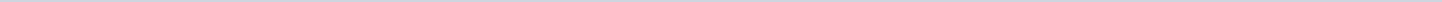 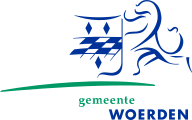 Gemeente WoerdenAangemaakt op:Gemeente Woerden29-03-2024 16:52Stukken van college aan raad23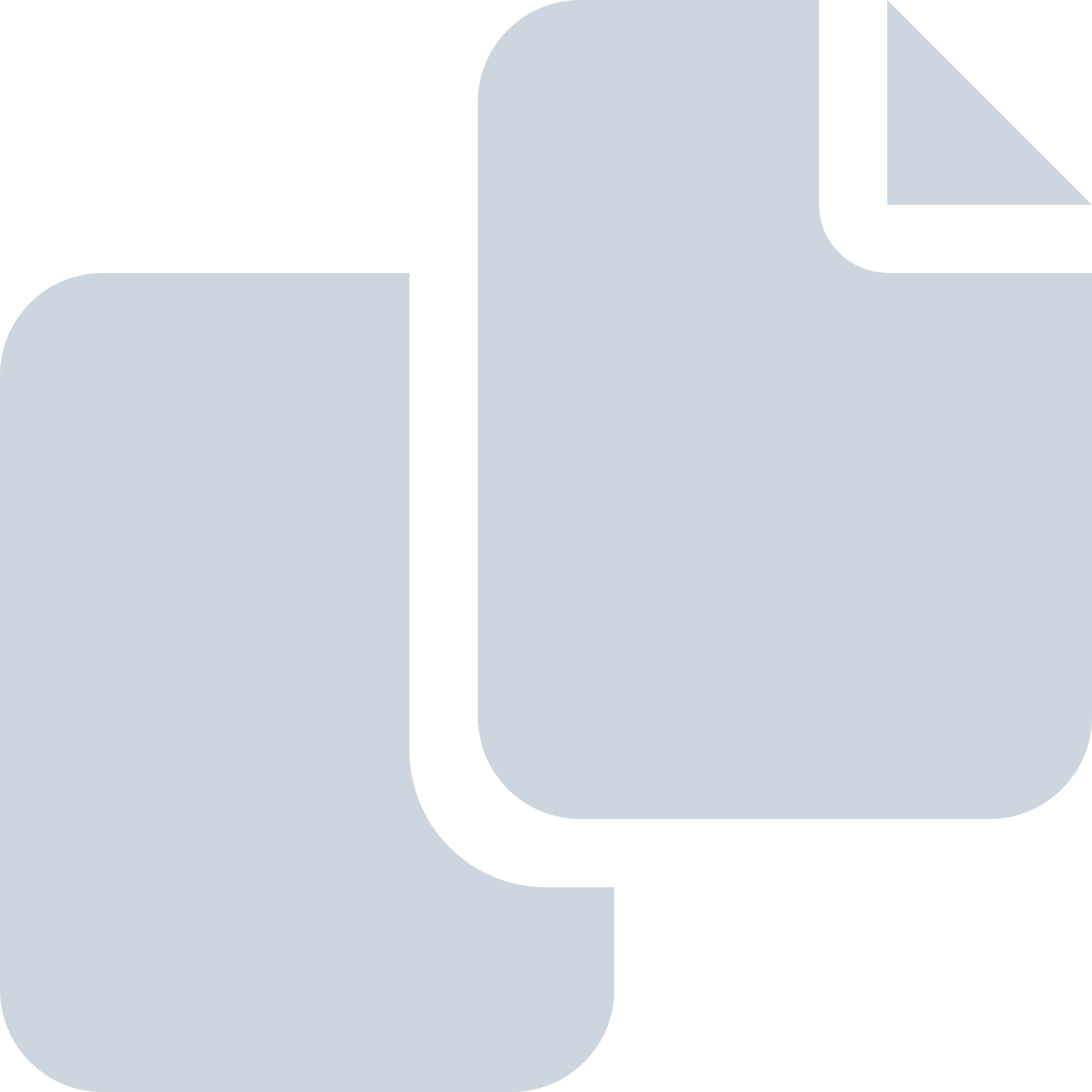 Periode: december 2015#Naam van documentPub. datumInfo1.15R.00812 Raadsinformatiebrief | Tijdelijke portefeuilleverdeling van voormalig wethouder Duindam22-12-2015PDF,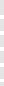 95,29 KB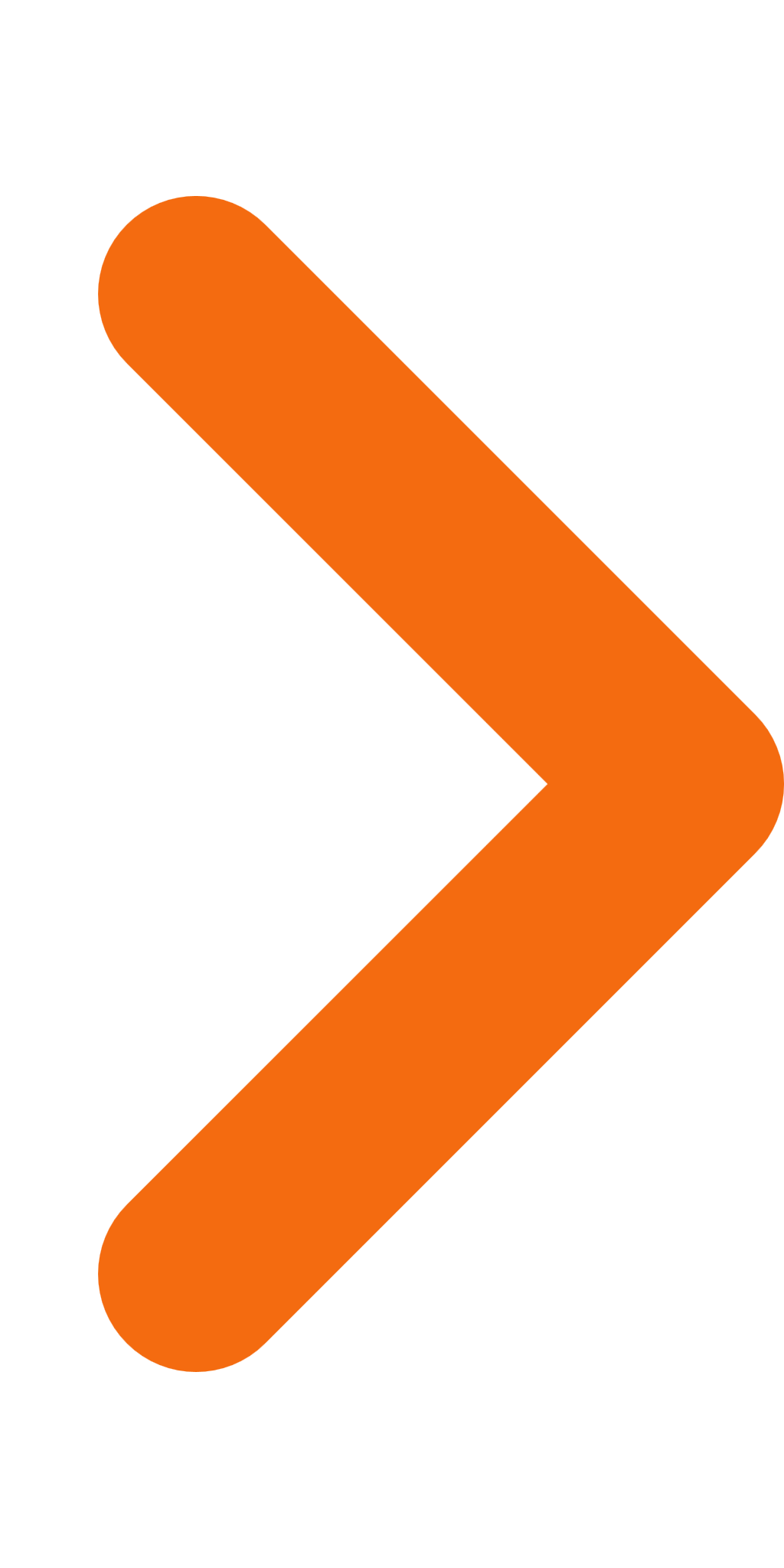 2.15R.00769 Raadsvoorstel | Startnotitie beleidsnota recreatie en toerisme22-12-2015PDF,524,36 KB3.15R.00800 Raadsvoorstel | Vaststellen van de nota beleid participatie, werk en inkomen 2016-201722-12-2015PDF,3,21 MB4.15R.00785 Raadsinformatiebrief | Fietsvisie / fietsbeleid Woerden 2015-202516-12-2015PDF,5,39 MB5.15R.00765 Raadsinformatiebrief | Deelname aan platform middelgrote gemeenten16-12-2015PDF,95,85 KB6.15R.00773 Raadsinformatiebrief | Voorlopige resultaten inventarisatie kinderen zonder zwemdiploma in leerjaren 6, 7 en 816-12-2015PDF,1.014,18 KB7.15R.00805 Raadsinformatiebrief | Bestuursakkoord vluchtelingen tussen Vng en Rijk15-12-2015PDF,95,66 KB8.15R.00597 Raadsinformatiebrief | Gespreksverslag tussen de gemeente Woerden, OKW en Consortium inzake Westelijke randweg d.d. 14 juli 201515-12-2015PDF,914,17 KB9.15R.00775 Raadsinformatiebrief | Toelichting aanbestedingsregels, normen en bedragen voor beheer openbare ruimte15-12-2015PDF,257,74 KB10.15R.00804 Raadsinformatiebrief | Berichtgeving rondom wethouder Duindam15-12-2015PDF,327,88 KB11.15R.00783 Raadsinformatiebrief | Overname verlichtingsareaal / openbare verlichting van CityTec11-12-2015PDF,138,76 KB12.15R.00796 Raadsvoorstel | Verlening ontheffing vereiste van ingezetenschap wethouder De Weger09-12-2015PDF,127,46 KB13.15R.00776 Raadsinformatiebrief | Rauwe geanonimiseerde data jeugd - wmo 201509-12-2015PDF,83,30 KB14.15R.00778 Raadsvoorstel | Bekrachtiging geheimhouding document rauwe data jeugd - wmo 201509-12-2015PDF,123,54 KB15.15R.00762 Raadsinformatiebrief | Bestendiging regionaal bureau leerplicht (RBL) en RMC Utrecht Noordwest09-12-2015PDF,5,07 MB16.15R.00601 Raadsinformatiebrief | Schade als gevolg van foutieve oplevering door Ballast van Oord c.s.08-12-2015PDF,88,75 KB17.15R.00761 Raadsinformatiebrief | Bermverbetering Oostelijke randweg Harmelen A12 BRAVO 802-12-2015PDF,81,75 KB18.15R.00755 Raadsinformatiebrief | Toezegging 222 parkeerfinanciën en amendement A7 uit de begrotingsraad van 29 oktober 201502-12-2015PDF,102,77 KB19.15R.00758 Raadsinformatiebrief | Snelheidsverhoging A1202-12-2015PDF,1,06 MB20.15R.00743 Raadsinformatiebrief | Ambtelijke samenwerking / dienstverleningsovereenkomst (DVO) Oudewater - Woerden02-12-2015PDF,143,66 KB21.15R.00756 Raadsvoorstel | Begrotingswijziging 2015-1 GGD regio Utrecht02-12-2015PDF,497,83 KB22.15R.00746 Raadsinformatiebrief | Voortgang projecten verbeterplan Ferm Werk01-12-2015PDF,267,69 KB23.15R.00723 Raadsinformatiebrief | Cameratoezicht en camerabewaking rondom station Woerden01-12-2015PDF,2,25 MB